WRITING PROFICIENCY OF HERITAGE LEARNERS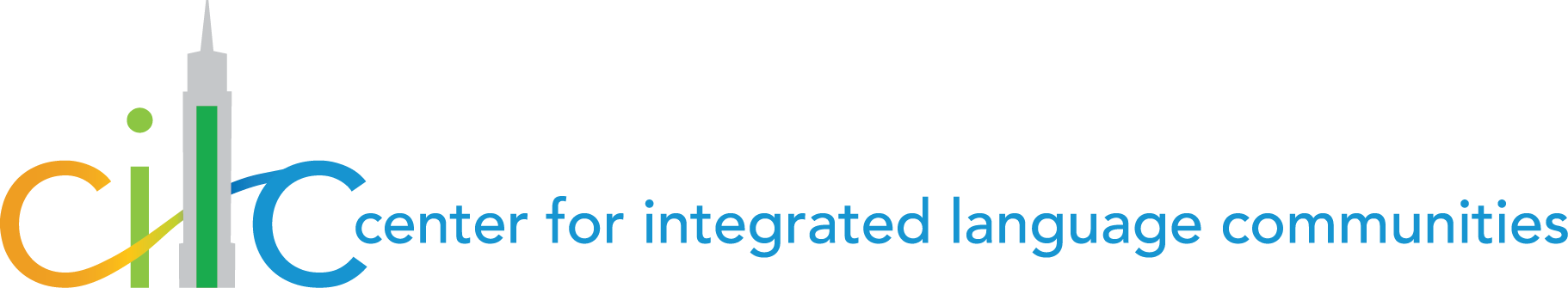 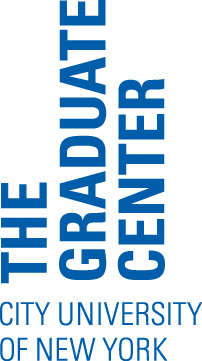 BACKGROUND QUESTIONNAIRE*all information you provide will be kept confidential*Participant ID Number: ___________________Initials: ______Age: ________College: ____________________________________Gender: female	maleanother gender identityprefer not to respondWhat is the country (or territory) of origin of each of your parents/caregivers?Mother/Caregiver 1:	____________________________________Father/Caregiver 2:	____________________________________What languages do your parents/caregivers speak?Mother/Caregiver 1:	____________________________________________Father/Caregiver 2:	____________________________________________Indicate the highest level of education completed by each of your parents/caregivers.Mother/Caregiver 1elementary schoolmiddle schoolhigh schoolcollegegraduate schoolFather/Caregiver 2elementary schoolmiddle schoolhigh schoolcollegegraduate schoolWhat do your parents/caregivers do for a living?Mother/Caregiver 1:	____________________________________________Father/Caregiver 2:	____________________________________________In what country (or territory) were you born? ______________________________If you were born outside the United States (or in Puerto Rico), how old were you when you arrived in the United States? ______ years oldDo you have siblings?yesno (If you answered no, skip to Question 11.)Are one or more older than you?yesnoAre one or more younger than you?yesnoHave you attended school in a [HL]-speaking country?yes	From age _____ to age _____	In what country? ________________________noHave you attended a bilingual education, immersion, or dual language program (a school where you learned [HL] and English at the same time)?yes	From grade _____ to grade _____	noHave you attended a weekend or after-school program in [HL] (i.e., at a school, community center, church, etc.)?yes	From age _____ to age _____	noDid you take [HL] classes in high school?yes	From grade _____ to grade _____	noAre you taking a [HL] course in college this semester?yes	Which course? ________________________	noHave you completed any [HL] courses in college prior to this semester?yes	How many? _____	noHow often do you travel to a country where [HL] is the dominant language? once per yearevery two yearsevery three to five yearsevery five years or morenever (If you answered never, skip Question 18, and move to Question 19.)While you are in a country where [HL] is the dominant language, what do you typically do there? Check all that apply. visit relativesvisit as a touristattend classesother ___________________________________On a scale of 1–5, please rate your abilities in [HL] and English.(1=poor; 2=needs work; 3=good; 4=very good; 5=completely confident)[HL]:		____ listening	____ speaking	____ reading	____ writingEnglish:		____ listening	____ speaking	____ reading	____ writingWhich statement best describes your writing ability in [HL]?I am able to produce most kinds of formal and informal correspondence, in-depth summaries, reports and research papers on a variety of social, academic, and professional topics. I can write about abstract issues with virtually no linguistic errors.I can write routine informal and some formal correspondence, as well as narratives, descriptions, and summaries of a factual nature. I can narrate and describe using the major time frames of past, present and future. I can elaborate to provide clarity.I have the ability to meet practical writing needs (i.e., I can write simple messages and letters, requests for information, and notes). I can ask and respond to simple questions in writing. I am able to communicate simple facts and ideas in a series of connected sentences on topics of personal interest.I am able to write words and phrases. I can write lists and short notes. I can fill in information on simple forms and documents.In general, which language do you prefer to use?[HL]Englishit depends who I talk tobothHow often do you use each language in the following situations?With your parents:      [HL]    never rarelysometimesusuallyalwaysnot applicable   Englishneverrarelysometimesusuallyalwaysnot applicableWith your siblings:      [HL]    never rarelysometimesusuallyalwaysnot applicable   Englishneverrarelysometimesusuallyalwaysnot applicableWith other relatives:      [HL]    never rarelysometimesusuallyalwaysnot applicable   Englishneverrarelysometimesusuallyalwaysnot applicableWith your friends:      [HL]    never rarelysometimesusuallyalwaysnot applicable   Englishneverrarelysometimesusuallyalwaysnot applicableAt school:      [HL]    never rarelysometimesusuallyalwaysnot applicable   Englishneverrarelysometimesusuallyalwaysnot applicableAt work:      [HL]    never rarelysometimesusuallyalwaysnot applicable   Englishneverrarelysometimesusuallyalwaysnot applicableIn your community:      [HL]    never rarelysometimesusuallyalwaysnot applicable   Englishneverrarelysometimesusuallyalwaysnot applicableHow often do you use each language for the following activities?Text messaging:      [HL]    never rarelysometimesusuallyalwaysnot applicable   Englishneverrarelysometimesusuallyalwaysnot applicablePosting on Facebook, Twitter, etc.:      [HL]    never rarelysometimesusuallyalwaysnot applicable   Englishneverrarelysometimesusuallyalwaysnot applicableWriting e-mails:      [HL]    never rarelysometimesusuallyalwaysnot applicable   Englishneverrarelysometimesusuallyalwaysnot applicableWatching TV:      [HL]    never rarelysometimesusuallyalwaysnot applicable   Englishneverrarelysometimesusuallyalwaysnot applicableListening to music:      [HL]    never rarelysometimesusuallyalwaysnot applicable   Englishneverrarelysometimesusuallyalwaysnot applicableListening to talk radio, news, podcasts:      [HL]    never rarelysometimesusuallyalwaysnot applicable   Englishneverrarelysometimesusuallyalwaysnot applicableReading books:      [HL]    never rarelysometimesusuallyalwaysnot applicable   Englishneverrarelysometimesusuallyalwaysnot applicableReading articles (newspapers, magazines, blog posts):      [HL]    never rarelysometimesusuallyalwaysnot applicable   Englishneverrarelysometimesusuallyalwaysnot applicableReading for fun online (Facebook, memes, message boards):      [HL]    never rarelysometimesusuallyalwaysnot applicable   Englishneverrarelysometimesusuallyalwaysnot applicable